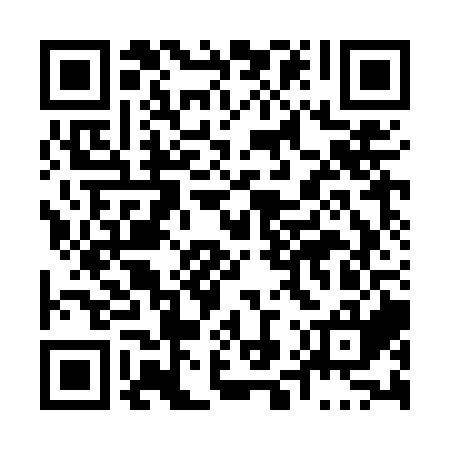 Prayer times for Domaine-Leveillee, Quebec, CanadaMon 1 Jul 2024 - Wed 31 Jul 2024High Latitude Method: Angle Based RulePrayer Calculation Method: Islamic Society of North AmericaAsar Calculation Method: HanafiPrayer times provided by https://www.salahtimes.comDateDayFajrSunriseDhuhrAsrMaghribIsha1Mon3:105:0912:596:228:4810:482Tue3:115:1012:596:228:4810:473Wed3:125:1012:596:228:4810:464Thu3:135:1112:596:228:4710:465Fri3:145:121:006:228:4710:456Sat3:155:121:006:228:4710:447Sun3:165:131:006:228:4610:438Mon3:175:141:006:228:4610:429Tue3:195:151:006:218:4510:4110Wed3:205:161:006:218:4510:4011Thu3:225:161:006:218:4410:3912Fri3:235:171:016:218:4310:3713Sat3:245:181:016:208:4310:3614Sun3:265:191:016:208:4210:3515Mon3:275:201:016:208:4110:3316Tue3:295:211:016:198:4010:3217Wed3:315:221:016:198:4010:3118Thu3:325:231:016:188:3910:2919Fri3:345:241:016:188:3810:2820Sat3:365:251:016:178:3710:2621Sun3:375:261:016:178:3610:2422Mon3:395:271:016:168:3510:2323Tue3:415:281:016:168:3410:2124Wed3:425:291:016:158:3310:1925Thu3:445:301:016:148:3210:1826Fri3:465:321:016:148:3110:1627Sat3:485:331:016:138:2910:1428Sun3:495:341:016:128:2810:1229Mon3:515:351:016:128:2710:1030Tue3:535:361:016:118:2610:0831Wed3:555:371:016:108:2410:07